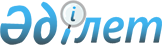 О внесении изменений и дополнения в решение Аягозского районного маслихата от 18 мая 2012 года № 4/26-V "Об утверждении Правил о размере и порядке оказания жилищной помощи"
					
			Утративший силу
			
			
		
					Решение Аягозского районного маслихата Восточно-Казахстанской области от 19 апреля 2014 года N 24/167-V. Зарегистрировано Департаментом юстиции Восточно-Казахстанской области 14 мая 2014 года N 3326. Утратило силу - решением Аягозского районного маслихата Восточно-Казахстанской области от 27 января 2015 года N 32/223-V       Сноска. Утратило силу - решением Аягозского районного маслихата Восточно-Казахстанской области от 27.01.2015 N 32/223-V (вводится в действие по истечении десяти календарных дней после дня его первого официального опубликования).

      Примечание РЦПИ.

      В тексте документа сохранена пунктуация и орфография оригинала.

      В соответствии с подпунктом 15) пункта 1 статьи 6 Закона Республики Казахстан от 23 января 2001 года "О местном государственном управлении и самоуправлении в Республике Казахстан", Законом Республики Казахстан от 8 декабря 1993 года "Об административно-территориальном устройстве Республики Казахстан", постановлением Правительства Республики Казахстан от 3 декабря 2013 года № 1303 "О внесении изменений в постановления Правительства Республики Казахстан от 30 декабря 2009 года № 2314 "Об утверждении Правил предоставления жилищной помощи" и от 26 июня 2012 года № 856 "Об утверждении Правил постановки на учет граждан Республики Казахстан, нуждающихся в жилище, арендованным местным исполнительным органом в частном жилищном фонде", Аягозский районный маслихат РЕШИЛ:

      1. Внести в решение Аягозского районного маслихата от 18 мая 2012 года № 4/26-V "Об утверждении Правил о размере и порядке оказания жилищной помощи"(зарегистрированного в Реестре государственной регистрации нормативных правовых актов за номером 5-6-164, опубликовано в газете "Аягөз жаңалықтары" от 27 июня 2012 года № 57) следующие изменения и дополнение:

      заголовок решения на государственном языке изложен в новой редакции, заголовок на русском языке не изменяется;

      внесены изменения по всему тексту решения и приложения на государственном языке, текст на русском языке не изменяется;

      в Правилах предоставления жилищной помощи, утвержденных данным решением:

      в разделе "Общие правила" подпункт 4) пункта 3 изложить в новой редакции:

      "4) Расходы малообеспеченных семей (граждан), принимаемые к исчислению жилищной помощи, определяются как сумма расходов по каждому из вышеуказанных направлений.

      Жилищная помощь определяется как разница между суммой оплаты расходов на содержание жилого дома (жилого здания), потребление коммунальных услуг и услуг связи в части увеличения абонентской платы за телефон, подключенный к сети телекоммуникаций, арендной платы за пользование жилищем, арендованным местным исполнительным органом в частном жилищном фонде и расходов установленных местными представительными органами.

      Жилищная помощь оказывается по предъявленным поставщиками счетам на оплату коммунальных услуг на содержание жилого дома (жилого здания) согласно смете, определяющей размер ежемесячных и целевых взносов, на содержание жилого дома (жилого здания), за счет бюджетных средств лицам, постоянно проживающим в данной местности.";

      в разделе "Порядок назначения жилищной помощи" в пункте 16 исключить слова "уполномоченный орган или";

      подпункт 3) пункта 16 после слов "копию книги регистрации граждан" дополнить словами "либо адресную справку, либо справку сельских акимов, подтверждающую регистрацию по постоянному месту жительства заявителя";

      в пункте 16 подпункт 9) исключить.

      2. Настоящее решение вводится в действие по истечении десяти календарных дней после дня его первого официального опубликования, за исключением четвертого, пятого, шестого, седьмого, восьмого, одиннадцатого абзацев пункта 1 настоящего решения, которые вводятся в действие с 1 января 2014 года.




					© 2012. РГП на ПХВ «Институт законодательства и правовой информации Республики Казахстан» Министерства юстиции Республики Казахстан
				
      Председатель сессии 

А. Шакиров

      Секретарь маслихата 

Т. Бозтаев
